Supplementary Information S1. SUMMARY OF PREVIOUS EMOTION RECOGNITION AND MOVEMENT LIBRARY VALIDATION EXPERIMENTSSupplementary Table 1: A brief overview of the methods and results of previous emotion recognition, and stimulus library validation experiments. This table includes the following details: the authors and date of publication, the sample size used in the experiment, the nature of the participants (e.g., university students, dancers), the type of movements explored (e.g., dance, walking - and where possible whether gestures were included or excluded), the duration of the stimuli, the way the body was represented in the stimuli (e.g., full-light displays, point-light displays, avatars), the method for collecting and measuring emotion recognition, the emotions explored in the experiment, and recognition rates reported in the papers. It should be noted that recognition rates (expressed as percentage) were not always available. Some authors used different measures (e.g., Crane & Gross (2013) used mean decoding accuracy expressed as a decimal value; Christensen et al., (2016), (2019) and (2021) used a 0-100 slider scale for the extent of expressivity, and Dahl & Friberg (2007) used a 6-point Likert scale to measure the extent of expressivity of each specific emotion), and some authors did not provide emotion-specific recognition rates (e.g., Atkinson, Tunstall & Dittrich (2007) show recognition rates for each emotion in Figure 2, but the specific values were not available in the text).Where ■ denotes the emotion with the lowest level of recognition, and where ▲ denotes the emotion with the highest level of recognition.Supplementary Table 2: A summary of average recognition rates (%) for different types of stimuli reported in the previous emotion recognition tasks (from the publications summarised in Supplementary Table 1). Recognition rates expressed as percentage were not always available.S2. MOTION CAPTURE GAP-FILLING TECHNIQUEFor each instance of missing data, the 100 preceding and succeeding points were graphed to show the intended trajectory of the coordinates across each time point of the gap. If the gap appeared to show a linear trajectory, the data was interpolated linearly (Supplementary Figure 1). If the gap in the trajectory appeared to be parabolic then a different method was used. For seemingly parabolic gaps, the data was extrapolated linearly from the datapoints preceding the gap, and from the datapoints following the gap, the point where these lines intersected was used as the peak of the parabola and the missing data was extrapolated accordingly (Supplementary Figure 2).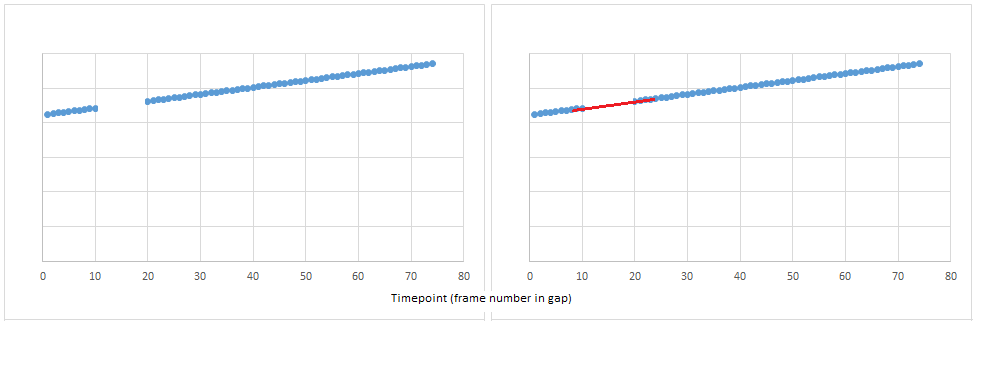 Supplementary Fig 1: Case-by-Case Linear Extrapolation: Shows an example of missing data which appears to follow a linear trajectory. The red line depicts the points which were extrapolated to fill this type of gap.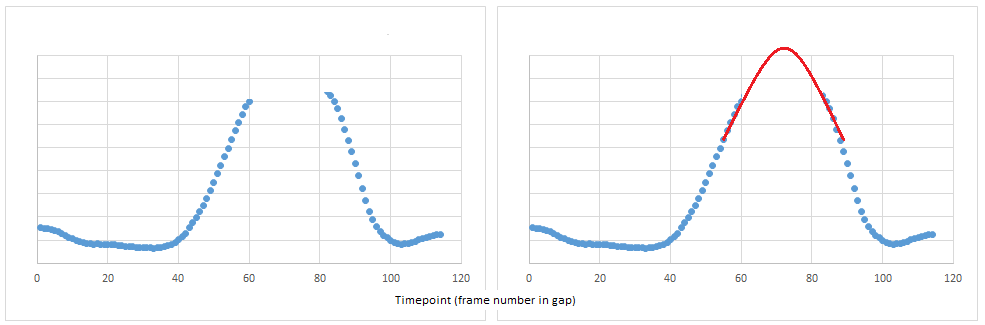 Supplementary Fig 2: Depicts an example of missing data which appears to follow a parabolic trajectory. On each side of the gap a linear extrapolation was carried out. The point where these two lines intersected was identified as the peak of the parabola and the surrounding points were manually smoothed to create a curve in the trajectory. This was identified as the best method for estimating the missing data points when examining the visual output of these manipulations (compared to linear extrapolation and other such methods), but it should be acknowledged that this case-by-case method may have led to several errors that should be considered when running a computational kinematic analysis on this data. Movements contained in these sequences were often mathematically unpredictable, and the trajectories created using this method may not have accurately captured all of the complexities of this motion. However, for the creation of these point light displays, the aim was only to create stimuli with no missing movement information (i.e., to avoid markers disappearing throughout the duration of the sequence) and to minimise the amount of movement perturbation. Therefore, for this purpose, this method of gap filling was deemed sufficient.S3. SUMMARY OF INDIVIDUAL STIMULI IN THE MCNORM LIBRARYSupplementary Table 3: Information about each individual clip within the full, original McNorm Library. Supplementary Table 4: A summary of the average durations and recognition rates for clips from each emotion category in the McNorm Library.S4: SUMMARY OF INDIVIDUAL RECOGNITION RATES ACROSS ALL CLIPS IN THE FULL, ORIGINAL MCNORM LIBRARYSupplementary Fig 3: The bar plot shows average recognition of the intended emotion for each individual clip in the full McNorm Library from Experiment 1. This ranged from 0% (S12, F5, F11) to 68% (S8). Neutral clips are shown in grey, happy clips are shown in yellow, sad clips are shown in blue, anger in red, and fear in green. Highlighted bars indicate clips from the full McNorm library which were selected for further study in Experiment 2. 4 clips from each emotion category (with the highest recognition rates for the target emotion) were selected. These individual stimuli clips are N2, N5, N9, and N15 for neutral (grey); H5, H11, H12 and H13 for happy (yellow); S1, S2, S8 and S9 for sad (blue); A3, A4, A10 and A11 for anger (red); F3, F4, F10 and F13 for fear (green). 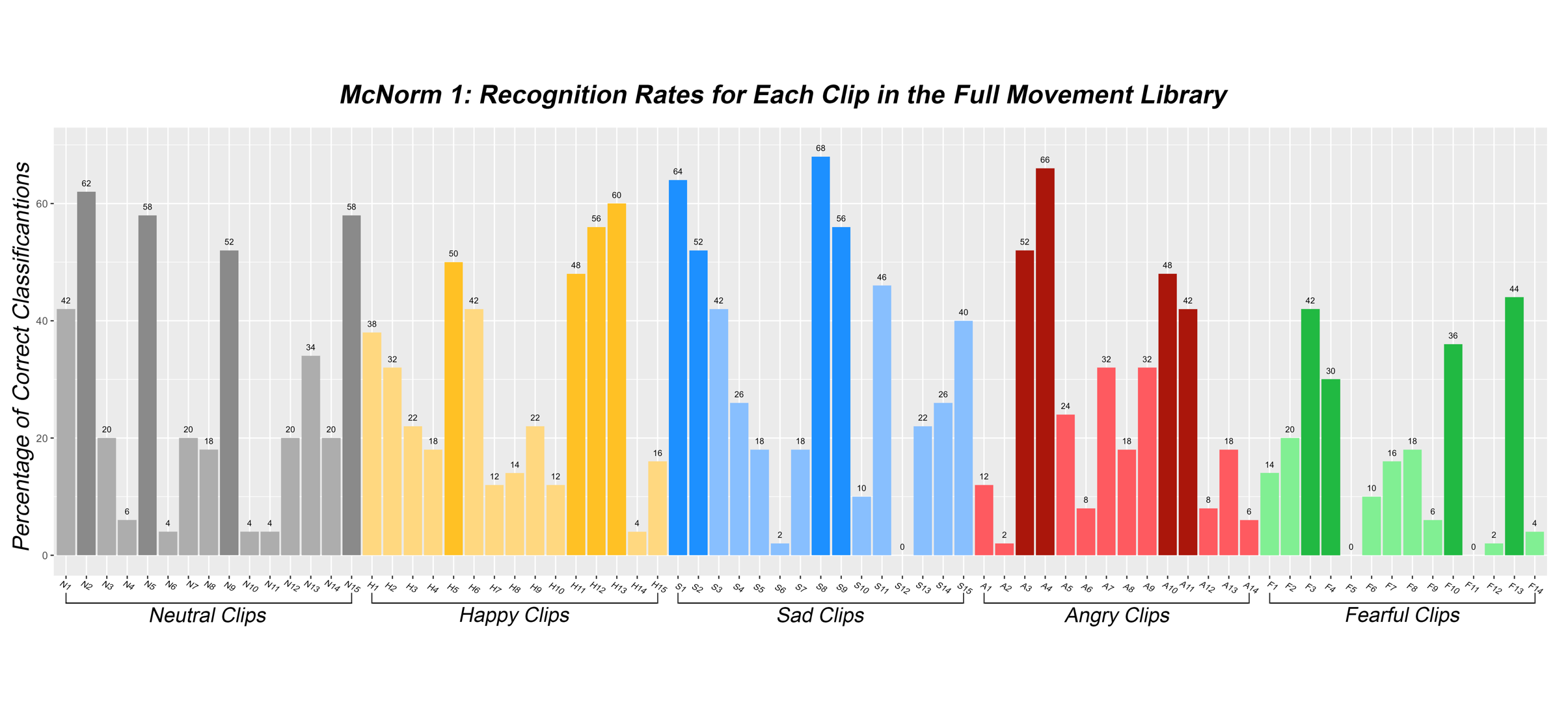 AuthorsSample SizeNature of ParticipantsMovement TypeStimuli DurationExperimental DesignChance Level RecognitionStimuli TypeEmotion CategoryRecognition RateAtkinson, Dittrich, Gemmell & Young (2004)N = 36University StudentsFree Movement (including gestural cues)6 secondsForced-choice emotion recognition task20%Point-Light Videos & Full-Light VideosPoint-Light VideosAngerDisgustFearHappinessSadnessFull-Light VideosAngerDisgustFearHappinessSadness71.94%63.06%■79.72%84.17%▲82.22%85.55%75.28%■91.11%▲86.67%86.94%Crane & Gross (2007)N = 60University Students (who performed the walking motions)Walking motions after emotion elicitation phaseVarious durationsBinary choice for agreement with the felt emotion (agreement or disagreement)50%Point-Light VideosNeutralSadContentJoyAnger83%▲76%74%67%62%■Crane & Gross (2013)N = 42University Students (who performed the walking motions)Walking motions after emotion elicitation phaseVarious durationsForced-choice emotion recognition task.10Full-Light VideosAngerContentJoyNeutralSad.23■.23■.24.25.43▲(mean decoding accuracies)Gross, Crane & Fredrickson (2012)N= 30University StudentsWalking motionsVarious durationsForced-choice emotion recognition task10%Full-Light VideosAngerJoySadContentNeutral22%20%43%▲19%■25%Montepare, Koff, Zaitchik & Albert (1999)N = 41University Students(N = 20) & Older Adults (N = 21)Dramatized depictions of emotions (including gestural cues)3 secondsForced-choice emotion recognition task25%Full-Light VideosUniversity StudentsNeutralHappyAngrySadOlder AdultsNeutralHappyAngrySad95.74%▲73.68%■90.99%82.41%92.34%▲71.92%78.66%68.77%■Pasch & Poppe (2007)N = 48University Students & StaffStatic Images of Body PosturesN/AForced-choice emotion recognition task16.67%Full-Light 3D Renderings of Human Bodies and Human-Like Wooden AvatarsHuman Body RenderingsAngerDisgustFearHappinessSadnessSurpriseWooden AvatarsAngerDisgustFearHappinessSadnessSurprise32%9%■36%57%58%▲32%39%24%23%62%▲54%16%■Bernhardt & Robinson (2007)N/AMachine Learning AlgorithmEveryday Motions (e.g., knocking, throwing, lifting)Various durationsMachine Learning Algorithm based on Movement Kinematics25%Point-Light DisplaysUsing Unbiased FeaturesNeutralHappyAngrySadUsing Biased FeaturesNeutralHappyAngrySad37.9%■41.1%59.1%62.4%▲74.2%65.3%■92.4%▲92.4%▲Dael, Mortillaro & Scherer (2012)N/AAlgorithm based on Movement CharacteristicsEmotions Portrayed in Scenario-Based Interaction Settings by ActorsVarious DurationsAlgorithm based on Movement Characteristics8.33%Full-Light VideosAmusementPrideElated JoyPanic FearAnxietyDespairSadnessHot AngerIrritationInterestPleasureRelief70%50%90%▲60%50%40%30%■70%30%■60%60%50%Roether, Omlor, Christensen & Giese (2009)N = 21University StudentsWalking motionVarious DurationsForced-choice emotion recognition task25%3D Avatar RenderingsAngerHappinessNeutralFearSadness76.0%65.1%■71.5%80.0%92.0%▲Gross, Crane & Fredrickson (2010)N = 35University StudentsKnocking motion after emotion elicitation phaseVarious durationsIntensity scores for each emotion including the target emotion on a 5-point Likert scale (classified as recognised if the target emotion was rated ‘moderately’ (3) or above in intensityN/AFull-Light VideosAcross All Clips (Emotions Felt and Unfelt) AngryAnxiousSadJoyfulProudContentAcross Only Clips where Emotion was FeltAngryAnxiousContentJoyProudSad78%▲65%56%39%56%33%■8%▲6%3%■3%■6%6%Camurri, Lagerlöf & Volpe (2003)N = 32University StudentsModern Dance movements (specifically excluding gestures)Various durationsForced-choice emotion recognition task & Intensity Ratings for All Emotions25%Full-Light VideosAcross All Participants and PortrayalsAngerJoyFearGrief60.6%55.0%39.8%■70.4%▲Melzer, Shafir & Tsachor (2019)N = 62General PopulationFree movement (including gestural cues)3 secondsForced-choice emotion recognition task20.7%(for the entire sample)Full-Light VideosHappySadnessFearAngerNeutral81.39%▲78.57%51.15%47.29%■67.42%Alaerts et al., (2011)N = 32 (after technical issues)University StudentsEveryday Motions (e.g., walking, jumping, kicking)3 secondsForced-choice emotion recognition task (happier’, ‘sadder, ‘angrier’ or ‘not-different’ to a neutral clip)25%Point-Light VideosNeutralHappySadAngry54.3%44.2%■45.8%58.6%▲Atkinson, Tunstall & Dittrich (2007)N = 32University StudentsFree movement (including gestural cues)3 secondsForced-choice emotion recognition task16.67%Full-Light Videos & Point-Light VideosFull-Light VideosOverallPoint-Light VideosOverall*Note: No means for emotion-specific recognition rates were available in the paper84.2%81.7%From Figure 2, the general order of recognition rates (from highest to lowest) was1. Sadness▲2. Happiness3. Neutral4. Anger5. Fear6. Disgust■Bachmann, Zabicki, Munzert & Krüger (2020)N = 30General PopulationEmotions Portrayed in Interaction Settings by Actors4 secondsForced-choice emotion recognition task20%Point-Light VideosFull-Body StimuliOverallAngerHappinessSadnessAffectionArms-Only StimuliOverallTrunk-Only StimuliOverall80.7%87.8%▲85.6%82.1%67.6%■68.9%57.8%Christensen et al., (2016)N = 44University Students (N = 24) & Ballet Dancers (N = 20)Ballet Dance Movements5-6 secondsSlider Scale Response from ‘Very Sad’ (0) to ‘Very Happy’ (100)Slider Scale Value for Perfect Recognition of Happy = 100Slider Scale Value for Perfect Recognition of Sad = 0Full-Light VideosHappySad60.5439.68Christensen, Azevedo & Tsakiris (2021)N = 41General Population (with varying levels of prior dance experience)Western Ballet and Contemporary Dance Movements (Emotionally Expressive- Positive, Emotionally Expressive- Negative & Non-Expressive)6-8 secondsSlider Scale Response from ‘Not at all (expressive)’ (0) to ‘Very (expressive)’ (100)Slider Scale Value for Perfect Recognition of Expression = 100Slider Scale Value for Perfect Recognition of Non-Expression = 0Full-Light VideosExpressive ContemporaryNot-Expressive ContemporaryExpressive BalletNot-Expressive Ballet61.8843.3457.2246.40Christensen, Lambrechts & Tsakiris (2019)N=80 (in each experiment)Western Ballet and Contemporary Dance Movements (Emotionally Expressive- Positive, Emotionally Expressive- Negative & Non-Expressive)6 secondsSlider Scale Response from ‘Not at all (expressive)’ (0) to ‘Very (expressive)’ (100)Slider Scale Value for Perfect Recognition of Expression = 100Slider Scale Value for Perfect Recognition of Non-Expression = 0Full-Light VideosExpressive-Positive ContemporaryExpressive-Negative ContemporaryNot-Expressive ContemporaryExpressive-Positive BalletExpressive-Negative BalletNot-Expressive Ballet57.9956.1650.4658.4956.5146.22Dittrich, Troscianko, Lea & Morgan (1996)N = 72University StudentsEmotional Dance Movements5 secondsRating Questionnaire (numbers assigned to emotions based on likelihood of being the intended emotion)Rescaled values range from 0 (least likely) to 5 (most likely) where 5 is Perfect Recognition of the Intended EmotionChance = 2.5Full-Light Videos & Point-Light VideosFull-Light VideosSurpriseFearAngerDisgustGriefJoyPoint-Light VideosSurpriseFearAngerDisgustGriefJoy4.80▲3.924.433.50■4.654.793.113.02■3.062.773.72▲3.69Grèzes, Pichon & de Gelder (2007)[Pilot Study]N = 12Information UnavailableEmotions Portrayed in Scenarios by Actors3 secondsForced-choice emotion Recognition Task33.33%Full-Light VideosFearNeutral79%■88%▲Dahl & Friberg (2007)N = 20University StudentsMusician Playing the Marimba with Different Emotion Expressions30-50 secondsRating the Expression of Each Emotion on a 6-Point Scale from ‘Nothing’ (0) to “Very much’ (6)N/AFull-Light VideosHappySadAngryFearful*Note: No exact values for emotion-specific recognition were available in the paper~ 4.0▲~ 4.5~ 3.5~ 2.0■Stimuli TypeEmotion CategoryAverageRecognition Rate (%)Number of Data Points Included in CalculationRange in Reported Recognition Rates (%)AvatarOverall54.781116 – 92AvatarNeutral71.51N/AAvatarHappy63.55262 – 65.1AvatarSad73254 – 92AvatarAnger57.5239 – 76AvatarFear51.5223 – 80AvatarOther20216 – 24FLDOverall50.67643 – 95.74FLDNeutral65.58625 – 95.74FLDHappy54.7113 – 90FLDSad55.26126 – 86.94FLDAnger54.19128 – 90.99FLDFear59.51636 – 91.11FLDOther38.74183 – 75.28PLDOverall692637.9 – 92.4PLDNeutral62.35437.9 – 83PLDHappy64.56641.1 – 85.6PLDSad73.49645.8 – 92.4PLDAnger71.97658.6 – 92.4PLDFear79.721N/APLDOther68.22363.06 – 74OverallNeutral64.951125 – 95.74OverallHappy58.74193 – 90OverallSad62.5206 – 92.4OverallAnger60.15198 – 92.4OverallFear59.98923 – 91.11OverallOther40.95233 – 75.28Movement SequenceEmotion PortrayalStimuli CodeValidated in Experiment 1?Validated in Experiment 2?Duration(seconds)Video Size (pixel width x pixel height)Average Recognition Accuracy (%) in Experiment 1Average Recognition Accuracy (%) in Experiment 2Average Recognition Accuracy (%) Across Experiments 1 & 2rdejNeutralN1YN31.6496 x 37042——rdejHappyH1YN30.6496 x 37038——rdejSadS2YY32.6496 x 3705245.2848.64rdejAngryA1YN30.2496 x 37012——rdejFearfulF1YN30.4496 x 37014——tenduNeutralN2YY22.3496 x 3706260.3861.19tenduHappyH2YN23.0496 x 37032——tenduSadS3YN23.8496 x 37042——tenduAngryA2YN21.5496 x 3702——tenduFearfulF2YN22.6496 x 37020——ever_conNeutralN3YN12.6496 x 37020——ever_conHappyH3YN13.6496 x 37022——ever_conSadS4YN16.4496 x 37026——ever_conAngry—NN—————ever_conFearfulF3YY17.2496 x 3704245.2843.64bitterNeutralN4YN17.1496 x 3706——bitterHappyH4YN17.1496 x 37018——bitterSadS5YN17.7496 x 37018——bitterAngryA3YY17.4496 x 3705235.8543.93bitterFearfulF4YY18.2496 x 3703030.1930.10charNeutralN6YN6.6496 x 3704——charHappyH5YY8.1496 x 3705056.6053.3charSadS6YN9.2496 x 3702——charAngryA4YY7.3496 x 3706664.2365.12charFearfulF5YN7.8496 x 3700——jeteNeutralN5YY19.9496 x 3705858.4958.25jeteHappyH6YN20.9496 x 37042—jeteSadS7YN20.2496 x 37018——jeteAngryA5YN19.4496 x 37024——jeteFearfulF6YN18.8496 x 37010——fonduNeutralN7YN37.2496 x 37020——fonduHappyH7YN42.0496 x 37012——fonduSadS8YY37.3496 x 3706867.9267.96fonduAngryA6YN37.2496 x 3708——fonduFearfulF7YN42.8496 x 37016——free_movNeutralN8YN26.1496 x 37018——free_movHappyH8YN27.9496 x 37014——free_movSadS9YY36.8496 x 3705654.7255.36free_movAngryA7YN25.1496 x 37032——free_movFearfulF8YN28.1496 x 37018——frappeNeutralN9YY16.3496 x 3705252.8352.42frappeHappyH9YN15.4496 x 37022——frappeSadS10YN16.4496 x 37010——frappeAngryA8YN15.0496 x 37018——frappeFearfulF9YN15.8496 x 3706——iceNeutralN10YN25.3496 x 3704——iceHappyH10YN22.0496 x 37012——iceSadS11YN27.2496 x 37046——iceAngryA9YN19.8496 x 37032——iceFearfulF10YY26.4496 x 3703650.9443.47balanchNeutralN11YN8.2496 x 3704——balanchHappyH11YY8.2496 x 3704847.1747.59balanchSadS12YN10.9496 x 3700——balanchAngryA10YY10.1496 x 3704837.7442.87balanchFearfulF11YN9.4496 x 3700——oneginNeutralN12YN24.6496 x 37020——oneginHappyH12YY25.7496 x 3705643.4049.7oneginSadS13YN31.1496 x 37022——oneginAngryA11YY22.6496 x 3704228.3035.15oneginFearfulF12YN24.4496 x 3702——pirouetteNeutralN13YN15.4496 x 37034——pirouetteHappyH13YY20.2496 x 3706041.5150.76pirouetteSadS14YN19.9496 x 37026——pirouetteAngryA12YN18.4496 x 3708——pirouetteFearfulNN—————partnerNeutralN14YN23.4496 x 37020——partnerHappyH14YN23.0496 x 3704——partnerSadS15YN28.9496 x 37040——partnerAngryA13YN20.4496 x 37018——partnerFearfulF13YY24.1496 x 3704430.1937.095plieNeutralN15YY29.6496 x 3705862.2660.13plieHappyH15YN30.6496 x 37016——plieSadS1YY35.7496 x 3706464.1564.08plieAngryA14YN24.4496 x 3706——plieFearfulF14YN28.4496 x 3704——Clip Emotion CategoryMean Duration (seconds)Minimum Duration (seconds)Maximum Duration (seconds)Mean Recognition Accuracy (%) Across All Clips in the Full Stimuli Set from Experiment 1Mean Recognition Accuracy (%) for Subset of Clips Across Experiment 1 & 2Neutral21.086.637.228.13 (N = 15)58.00 (N = 4)Happy21.898.14229.73 (N = 15)50.34 (N = 4)Sad24.279.237.332.67 (N = 15)59.01 (N = 4)Angry20.637.337.226.00 (N = 14)46.77 (N = 4)Fearful22.467.842.817.29 (N = 14)38.58 (N = 4)